Einladung zum Sankt Martins Umzug in Fiersbach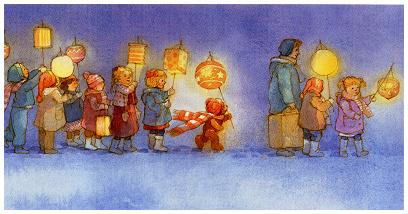 In diesem Jahr findet wiederSankt Martins Umzug in Fiersbach statt.Getroffen wird sich am12. November 2022 um 17:30 Uhr in der Kriegershofer Straße 40Dort starten wir gemeinsam den Umzug durch unser Dorf. An einigen Stellen werden wir Lieder singen und würden uns über tatkräftige Unterstützung durch die Anwohner freuen, die hoffentlich wieder unseren Weg mit Lichtern schmücken.Der Abschluss findet dann am Martinsfeuer auf dem Dorfplatz statt. Dort gibt es Weckmänner, Kakao und Würstchen sowie Getränke für Jung und Alt. Hierzu sind alle recht herzlich eingeladen!Die Weckmänner werden vom Förderverein gestiftet. Damit auch jedes Kind einen Weckmann bekommt, bitten wir um Anmeldung bis zum 04.11.2022 bei:	        Marcel und Sylvia Pickert, Tel.: 988703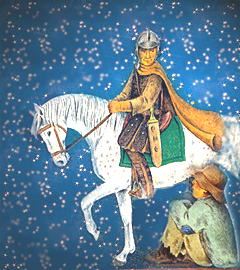 Bei extrem schlechtem Wetter müssen wir ggf. noch etwas umplanen was die Wegstrecke, etc. angeht. Die Veranstaltung findet aber auf jeden Fall statt! Über eine kleine Spende für Getränke usw. freuen wir uns sehr! Bitte bringt Euch für die warmen Getränke einen Becher mit.Selbstverständlich haben die Eltern die Aufsichtspflicht für ihre Kinder!